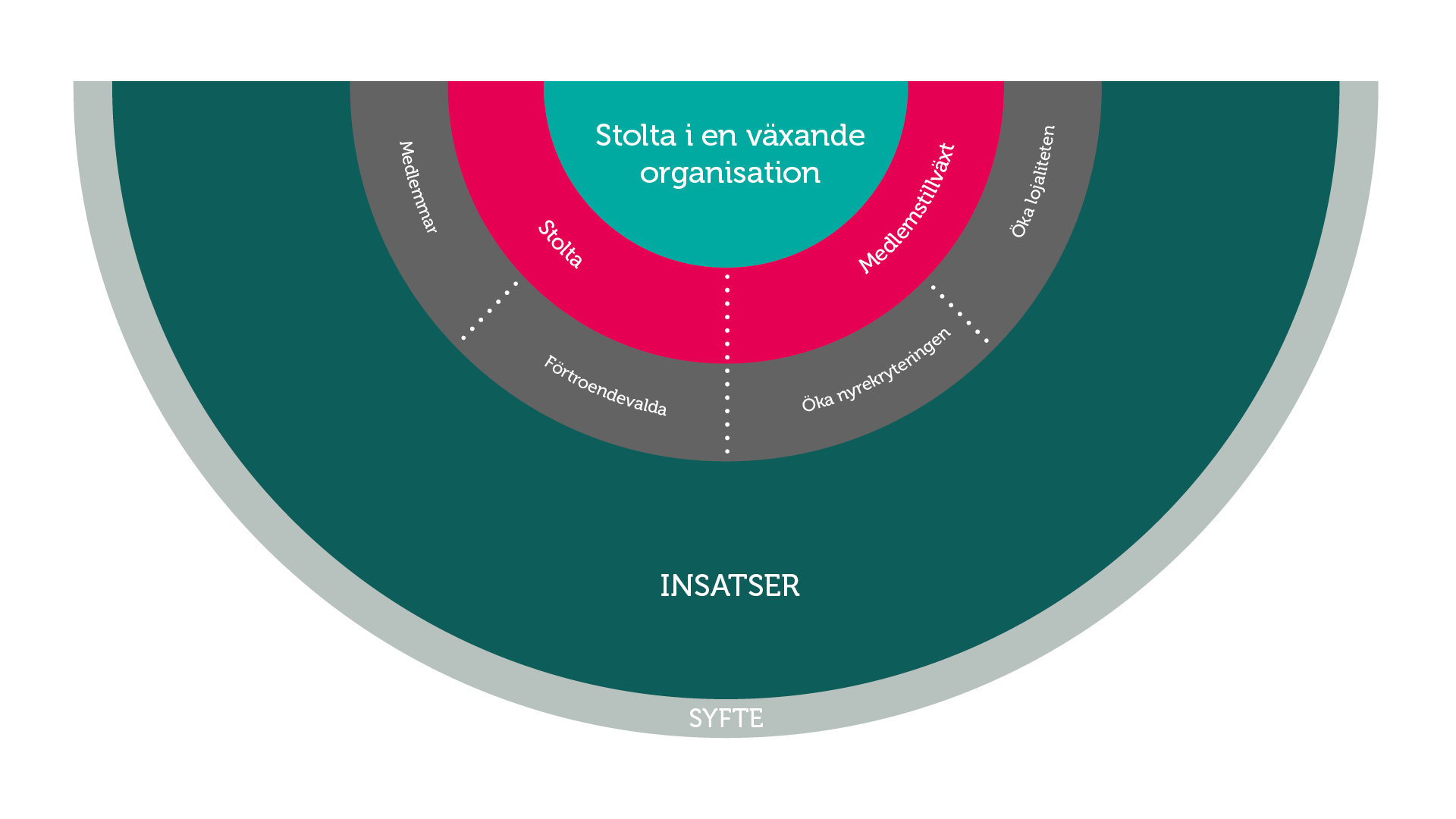 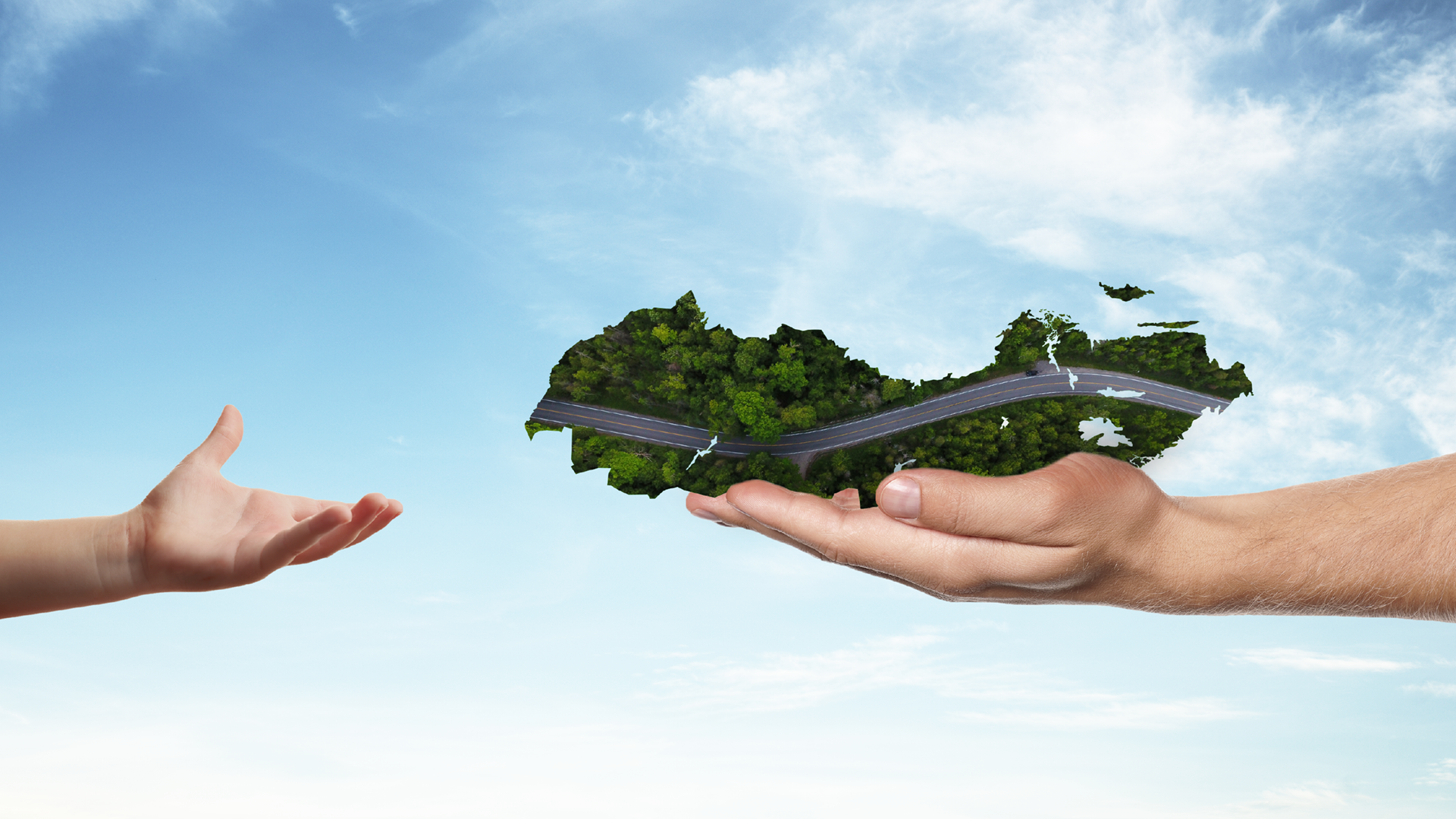 VerksamhetsberättelseStyrelsenStyrelsen har under året bestått av:Ordförande: Simon TB HohentahlVice ordförande: Elvir BlazevicKassör: Carina BerntssonSekreterare: Erica PenzoÖvriga ledamöter: Peder Kraft, Helena WacktSuppleant: Marcus DennerstedtAdjungerade: Cissi Lööv, Näringslivschef Enköpings KommunRevisorssuppleant: Ann-Charlotte OlofssonRevisor: David Fred
Valberedning: Petter Eriksson, Benjamin DoganMedlemsutvecklingI början av året hade föreningen 202 medlemmar.Under året har vi värvat 30 nya och 30 har lämnat föreningen. Vårt medlemsantal per den sista december 2020 är 204.Ekonomi	Se vidare separat redovisning bilaga 1. Lokalt företagarklimatDetta har vi gjort under året i syfte att stärka våra positioner och vara den självklara rösten i lokala näringslivsfrågor.Företagarna har under året arbetat aktivt för att hjälpa de lokala företagen genom pandemin ( Covid-19)Bl a har vi varit drivande i att arbeta för att kommunen ska ta fram lättnader för företagen under denna svåra period.Dessa aktiviteter har blivit uppmärksammade i de lokala medierna.Företagarna har under året haft ett nära samarbete med Enköpings kommun.Företagarna har genom Carina Berntsson varit engagerade i nyföretagarcentrum och ung företagsamhet.Event och medlemsaktiviteterDetta har vi gjort under året i syfte att vara den självklara mötesplatsen för företagare. Årets Företagare: Pga den rådande pandemin blev årets företagargala Guldliljan inställd. För att uppmärksamma vinnarna ordnade vi en minililja där vi delade ut priset årets företagare. Vinnarna blev Taksäkerhetsmontörerna. Strax före jul delade Ordförande Simon, Elvir och Arne Wåhlstedt ut resterande priserna.Frukostmöten och övriga aktiviteter har tyvärr blivit inställda pga pandeminÅrsmötetDet stadgeenliga årsmötet hölls den 11 mars hos årets företagare 2019 Diem. 12 medlemmar närvarade på mötet.Internt arbete och styrelsearbeteStyrelsen har haft 6 styrelsemöten. Vi har deltagit i regionen och riksorganisationens aktiviteter mest digitalt. Medlems- och rekryteringsarbeteVi har gjort flera aktiviteter i syfte att medlemmarna ska trivas i vår förening, vilja vara kvar och få medlemsnytta. Förutom allt ovanstående arbete har vi gjort följande i syfte att behålla och värva nya medlemmar:-Kommunicerat med medlemmarna genom Facebook-sidan. Vi har 383 följare-Besökt medlemmar vid utdelning av Guldliljorna. Övrigt2020 blev ett år utöver det vanliga då världen drabbades av Coronapandemin i början av året. För företagarna i Enköping har det inneburit anpassningar vad gäller möten, träffar mm. I den mån vi har haft möjlighet så har vi träffats i små grupper. Alla stora evenemang har blivit inställda. Pandemin har även varit en stor påfrestning för våra medlemmar där vi försökt stötta på bästa sätt.Företagarna EnköpingSimon TB Hohentahl		Elvir Blazevic		Erica PenzoCarina Berntsson		Helena Wackt		Peder Kraft